Classroom Newsletter August 26, 2019           Mrs. Thompson – 3rd Grade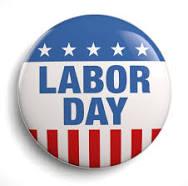 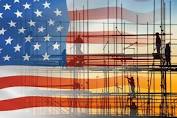 Star Student:		 			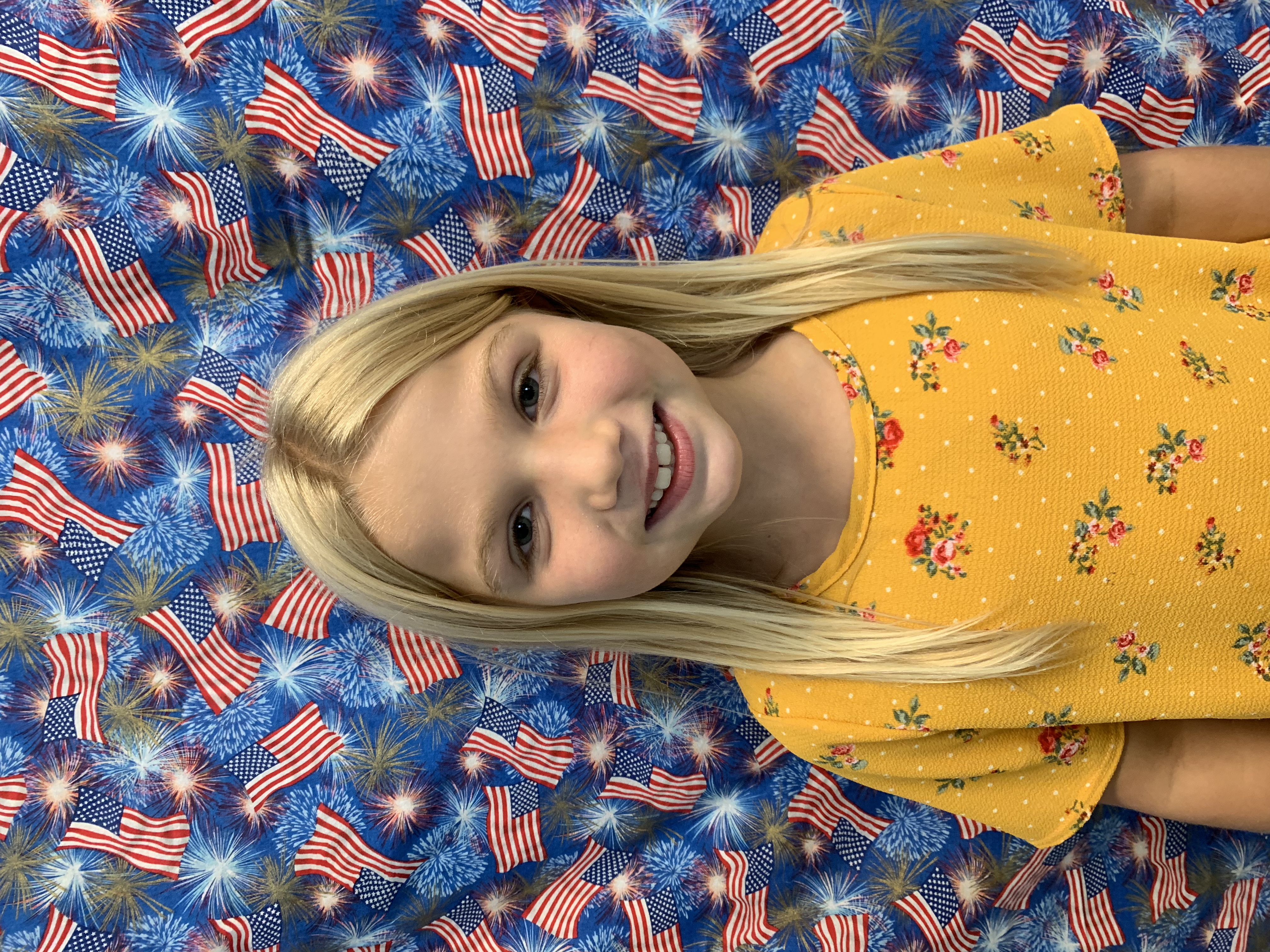 Characteristic:    supportive Be proactive – Choose your actions, your attitude, and your mood! 